Centrum Usług Logistycznych
Zamawiający Ogłoszenie nr 510155062-N-2020 z dnia 19-08-2020 r. Centrum Usług Logistycznych: Sukcesywna dostawa ryb dla Centrum Usług Logistycznych z podziałem według lokalizacji 

OGŁOSZENIE O UDZIELENIU ZAMÓWIENIA - Dostawy Zamieszczanie ogłoszenia: obowiązkowe Ogłoszenie dotyczy: zamówienia publicznego Zamówienie dotyczy projektu lub programu współfinansowanego ze środków Unii Europejskiej nie Zamówienie było przedmiotem ogłoszenia w Biuletynie Zamówień Publicznych: tak 
Numer ogłoszenia: 557571-N-2020 Ogłoszenie o zmianie ogłoszenia zostało zamieszczone w Biuletynie Zamówień Publicznych: nie SEKCJA I: ZAMAWIAJĄCY I. 1) NAZWA I ADRES: Centrum Usług Logistycznych, Krajowy numer identyfikacyjny 14273254600000, ul. ul. Słoneczna  37, 00-789  Warszawa, woj. mazowieckie, państwo Polska, tel. +48226013329, e-mail sekretariat@cul.com.pl, faks +48226015011. 
Adres strony internetowej (url): https://cul.com.pl/ 
Adres strony internetowej, pod którym można uzyskać dostęp do narzędzi i urządzeń lub formatów plików, które nie są ogólnie dostępne: 
https://platformazakupowa.pl/ I.2) RODZAJ ZAMAWIAJĄCEGO: Inny: Instytucja gospodarki budżetowej SEKCJA II: PRZEDMIOT ZAMÓWIENIA II.1) Nazwa nadana zamówieniu przez zamawiającego: Sukcesywna dostawa ryb dla Centrum Usług Logistycznych z podziałem według lokalizacji Numer referencyjny(jeżeli dotyczy): 15/WA/PN/2020 II.2) Rodzaj zamówienia: Dostawy II.3) Krótki opis przedmiotu zamówienia (wielkość, zakres, rodzaj i ilość dostaw, usług lub robót budowlanych lub określenie zapotrzebowania i wymagań ) a w przypadku partnerstwa innowacyjnego - określenie zapotrzebowania na innowacyjny produkt, usługę lub roboty budowlane: Sukcesywna dostawa ryb dla Centrum Usług Logistycznych z podziałem według lokalizacji II.4) Informacja o częściach zamówienia: 
Zamówienie było podzielone na części: tak II.5) Główny Kod CPV: 15200000-0Dodatkowe kody CPV: 03311000-2 SEKCJA III: PROCEDURA III.1) TRYB UDZIELENIA ZAMÓWIENIA Przetarg nieograniczonyIII.2) Ogłoszenie dotyczy zakończenia dynamicznego systemu zakupów nieIII.3) Informacje dodatkowe: SEKCJA IV: UDZIELENIE ZAMÓWIENIA IV.9) UZASADNIENIE UDZIELENIA ZAMÓWIENIA W TRYBIE NEGOCJACJI BEZ OGŁOSZENIA, ZAMÓWIENIA Z WOLNEJ RĘKI ALBO ZAPYTANIA O CENĘ IV.9.1) Podstawa prawna Postępowanie prowadzone jest w trybie   na podstawie art.  ustawy Pzp. IV.9.2) Uzasadnienie wyboru trybu Należy podać uzasadnienie faktyczne i prawne wyboru trybu oraz wyjaśnić, dlaczego udzielenie zamówienia jest zgodne z przepisami. Copyright © 2010 Urząd Zamówień Publicznych 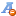 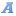 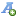 